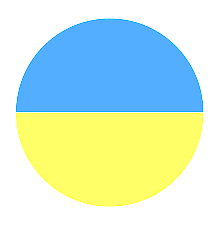 Psychological Therapy Ukraine Project Referral Form, Children and Families
Please return this form to: Therapeutic.Sheffield@refugeecouncil.org.ukDate of Referral:  Date of Referral:  Date of Referral:  Confirm Consent has been given by client to be added to RC database:  (Y/N)Confirm Consent has been given by client to be added to RC database:  (Y/N)Confirm Consent has been given by client to be added to RC database:  (Y/N)Please give the details of the child this referral pertains to; or, if the referral is for the whole family, please give the details of one of the childrenPlease give the details of the child this referral pertains to; or, if the referral is for the whole family, please give the details of one of the childrenPlease give the details of the child this referral pertains to; or, if the referral is for the whole family, please give the details of one of the childrenFirst Name:First Name:Family name:DOB:  Age: Gender:Current Address:Current Address:Telephone No:Country of origin:UkraineCountry of origin:UkraineNationality/Ethnicity:Family details Family details Name:Relationship to child:Name:Relationship to child:Name:Relationship to child:Name:Relationship to child:Name:Relationship to child:Preferred language:Nationality/Ethnicity (if different):Interpreter required:      Yes      NoLanguage required: Preferred interpreter (if known):Preferred gender of interpreter:    Female        Male      Either/Any    Preference not known (RC to ask client when booking assessment)  Preferred gender of therapist:
  Female       Male          Either/Any  Preference not known (RC to ask client when booking assessment) Interpreter required:      Yes      NoLanguage required: Preferred interpreter (if known):Preferred gender of interpreter:    Female        Male      Either/Any    Preference not known (RC to ask client when booking assessment)  School detailsSchool detailsName of school: Address: Teacher’s name: Teacher’s name: Other key contacts in school:Telephone No:Immigration and Support StatusImmigration and Support Status Ukraine Family Scheme  Homes for Ukraine Extended Visa SchemeDate of arrival in the UK:BRP number:BRP number:Other reference number (please specify):Other reference number (please specify):GP name:GP telephone number:                         GP address:Social Services or other support servicesSocial Services or other support servicesName & Role:Tel No:Email:Reason for referralWhat are the family’s main concerns? What are your concerns?What is working well in the family (e.g. identified strengths, protective factors, other relationships that have a positive impact)?Is the family aware of the referral? Who might come to therapy?Any risk issues:Practical and or social support needs Physical health referrals/advocacy  Mental health referrals/advocacy Benefits/finance advice and support Children’s education  Adult education/ESOL  Social support Employment support  Other (please give details below) Please give details of any practical support needs: Referrer detailsName: Organisation:Role:Contact number:  